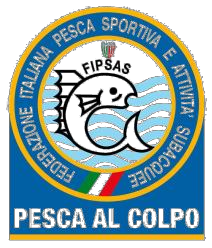 FEDERAZIONE ITALIANA PESCA SPORTIVA E ATTIVITÀ SUBACQUEE COMITATO REGIONALE UMBRIACOPPA UMBRA 2020 PER SQUADRE DI SOCIETÀ DI PESCA AL COLPO  REGOLAMENTO PARTICOLAREArt. 1 – Il Comitato Regionale Umbria della Federazione Italiana Pesca Sportiva e Attività Subacquee indice il COPPA UMBRA PER SQUADRE DI SOCIETÀ DI PESCA AL COLPO 2020.Art. 2 - ORGANIZZAZIONE - Le prove sono organizzate dal Comitato Regionale Umbria che si avvale della collaborazione delle Sezioni Provinciali competenti per territorio e delle Società Organizzatrici. Le stesse si svolgeranno con qualsiasi condizioni atmosferiche e sono rette dal presente Regolamento Particolare e dalla Circolare Normativa per l’anno in corso alla quale si fa riferimento per quanto non contemplato nel presente Regolamento, che tutti i concorrenti, per effetto della loro adesione, dichiarano di conoscere ed accettare.Art. 3 - PARTECIPAZIONE – Partecipano al Trofeo tutte le squadre iscritte di quattro concorrenti suddivise in 2 gironi: Al termine delle iscrizioni tutte le squadre saranno suddivise, tramite sorteggio, in due gironi di pari squadre e parteciperanno alle prime due prove di qualificazione. Al termine saranno formati altri due gironi con la meta delle squadre classificate dei due gironi nella parte alta della classifica che parteciperanno ad altre 2 prove denominate” PLAY OFF” e le rimanenti effettueranno altre 2 prove denominate “PLAY OUT”.ISCRIZIONI – Le iscrizioni alle singole prove debbono pervenire, a firma del Presidente della Società alle Società Organizzatrici, mediante il modulo allegato, esclusivamente per posta elettronica agli indirizzi indicati di seguito, entro il mercoledì antecedente le stesse.La quota di partecipazione ad ogni singola prova è fissato in Euro 70,00 (Euro settanta/00) a squadra che dovrà essere versata alla Società OrganizzatriceTale quota di partecipazione è comprensiva del contributo di Euro 8,00 (Euro otto/00) a squadra per manutenzione e ripopolamento dei campi gara, che la Società Organizzatrice dovrà versare alla Sezione Provinciale ospitante la prova, Euro 10,00  a Squadra alla Società Organizzatrice. Resta inteso che la mancata partecipazione ad una prova comporta, comunque, il pagamento della quota di partecipazione prevista. Il restante ricavato verrà  versato al Comitato Regionale Umbro per montepremi finale.Il Presidente della Società, firmando l’adesione alla manifestazione, si impegna a partecipare alle prove con la Squadra o le Squadre da Lui iscritte alla manifestazione.Le Società Organizzatrici hanno l’obbligo di segnalare al Giudice di gara il nominativo di eventuali società morose per i provvedimenti del caso.I passaggi dei concorrenti da una squadra all’altra di una stessa Società non possono essere considerate come sostituzioni e non potranno essere effettuati dopo le operazioni di abbinamento della zona ( se previsto) del settore e del posto gara. Nel caso di partecipazione di più squadre della stessa Società ad un campionato, il passaggio di “concorrenti” da una squadra all’altra rispetto alla composizione delle squadre nella prova precedente è limitato ad un solo componente la squadra stessa e ciò, se richiesto, per ogni prova.Il numero massimo di atleti che possono passare da una squadra all’altra della stessa Società nello stesso campionato è al massimo di uno per squadra per la durata dell’intero campionato.Le sostituzioni per ogni squadra è fissata in 2 concorrenti.IL PAGAMENTO DELL’ISCRIZIONE DOVRA’ ESSERE OBBLIGATORIAMENTE EFFETTUATA TRAMITE BONIFICO ALLA SOCIETA’ ORGANIZZATRICE.OPERAZIONI PRELIMINARI - In tutte le prove il campo gara sarà suddiviso in 4 zone La zona potrà essere prescelta al momento dell’iscrizione.Per le operazioni di sorteggio relative alle prove successive alla prima, in caso di mancato invio del modulo di iscrizione saranno utilizzati i nominativi che hanno di fatto svolto l’ultima prova regolarmente disputata.Il sorteggio sarà diretto dal GdG e sarà effettuato assegnando ad ogni componente della squadra una zona, un settore e un posto gara, individuati alternativamente con numero e lettera che determineranno, il sorteggio pubblico di abbinamento effettuato al mattino successivo, l’individuazione del posto gara.L’abbinamento relativo all’attribuzione dei posti gara verrà effettuato nel luogo del raduno dal GdG alla presenza dei rappresentanti delle Società assegnando ai concorrenti con sorteggio manuale il posto gara.La picchettatura delle zone verrà effettuata da monte a valle.RADUNI ED INIZIO GARA - – Non saranno previsti raduni.SORTEGGI -  - Il sorteggio sarà automatico. Sarà diretto dal Giudice di Gara e sarà effettuato assegnando ai concorrenti il posto gara. Il sorteggio sarà pubblicato entro le ore 21,00 del sabato antecedente la gara nel sito www.fipsasperugia.itCONDOTTA DI GARA E MODALITA’ DI ACCESSO AL CAMPO DI GARAI DUE GIRONI PESCHERANNO NELLE STESSE DATE AD UMBERTIDE E CORBARA ALTERNANDOSI OGNI PROVA.Le gare avranno durate di 3 ore.Si potrà accedere al campo di gara osservando le seguenti disposizioni:Il concorrente potrà accedere al proprio posto gara solo dopo aver verificato il sorteggio pubblicato sulla apposita APP Federale, se disponibile, social e/o qualsiasi altro mezzo per comunicare sorteggi e classifiche a tutti gli iscritti.Prima di accedere al picchetto assegnato dal sorteggio, il concorrente dovrà attendere l’orario indicato nel regolamento particolare della manifestazione o nel volantino di presentazione della stessa, tale autorizzazione sarà data da un segnale sonoro.Dopo il segnale sonoro, il concorrente dovrà accedere direttamente al proprio posto gara senza aver contatti con altri concorrenti.Il concorrente dovrà obbligatoriamente indossare la mascherina dal momento che esce dal proprio veicolo e fino a che non si posizionerà in modo definitivo all’interno del box assegnato dal sorteggio dopo avervi depositato la propria attrezzatura.Il concorrente potrà liberamente posizionarsi all’interno del proprio all’interno del proprio picchetto, ma mantenendo una distanza di almeno un metro dalla fine del picchetto stesso.Sono previsti 120 minuti prima dell’inizio della gara nei quali il concorrente potrà preparare la propria attrezzatura, misurare la profondità dell’acqua, provare le lenze, preparare la pastura e porre la nassa in acqua.Dall’arrivo sul campo di gara e fino al termine della manifestazione, quando lascerà il campo gara, quando lascerà il campo di gara, il concorrente non potrà ricevere o prestare aiuto, avvicinarsi ad altri concorrenti o estranei, né da questi farsi avvicinare, il mancato rispetto di questa norma comporterà l’esclusione e la retrocessione (cinque punti in più del numero dei concorrenti presenti nel settore) e l’eventuale deferimento applicando le norme disciplinari della Federazione.Il concorrente che per qualsiasi motivo avrà bisogno di allontanarsi dal proprio posto gara dovrà preavvertire l’ispettore di sponda; nel caso in cui debba abbandonare definitivamente la gara, provvederà alla pesatura del pescato. Nel caso contrario il concorrente sarà considerato assente.Il concorrente non potrà uscire dal proprio picchetto fino al termine delle operazioni di pesatura; al concorrente non è consentito assistere alle operazioni di pesatura degli altri concorrenti il il proprio settore.1 Prova -  26 luglio 2020 Fiume Tevere Umbertide Girone A1 Prova -  26 luglio 2020 Lago di Corbara Girone B 2 Prova – 13 settembre 2020 Lago di Corbara Girone A2 Prova – 13 settembre 2020 Fiume Tevere Umbertide Girone B 1 Prova Finale – 27 settembre 2020 Lago di Corbara Girone Play Off1 Prova Finale – 27 settembre 2020 Fiume Tevere Umbertide Girone Play Out2 Prova Finale – 18 ottobre 2020 Fiume Tevere Umbertide Girone Play Off2 Prova Finale – 18 ottobre 2020 Lago di Corbara Girone Play OutTUTTE LE PROVE IN ENTRAMBI I CAMPI GARA SONO A TECNICA LIBERAESCHE CONSENTITECAMPO GARA FIUME TEVERE UMBERTIDE8 litri tra terre e pasture (compreso brecciolino, mais etcc) che verranno misurate bagnate e setacciate.2,5 litri di esche, lombrichi solo per innescoVIETATO DETENERE ED IMPIEGARE FOUILLES E VERS de VASEIN TUTTE LE PROVE NON E’ POSSIBILE TRITARE O FRULLARE LE ESCHE ANCHE DOPO IL CONTROLLO E PIU’ PRECISAMENTE DURANTE L’INTERA GARA.CAMPO GARA LAGO DI CORBARAÈ ammesso detenere ed impiegare un massimo di 10 litri fra terra e pastura (max 7 lt pastura) che verranno misurate bagnate e setacciate. Nella stessa potrà essere compreso un massimo di 0,5 litri di PELLET (asciutto) che può anche essere fiondato. Il mais e la canapa fanno parte della pastura.è altresì ammesso impiegare 1,5 litri di esche e 1 litro di brecciolino -  I lombrici potranno essere usati solo per innesco.VIETATO DETENERE ED IMPIEGARE FOUILLES E VERS de VASEIN TUTTE LE PROVE NON E’ POSSIBILE TRITARE O FRULLARE LE ESCHE ANCHE DOPO IL CONTROLLO E PIU’ PRECISAMENTE DURANTE L’INTERA GARA.CATTURE VALIDE – Le prede estratte dall’acqua dopo il segnale di chiusura ella gara o del turno di esca non sono valide; pertanto all’inizio del segnale devono considerarsi validi tutti i pesci che non sono a contatto con l’acqua e che fino al recupero definitivo non entrino ulteriormente a contatto con l’acqua (più precisamente: un pesce catturato prima del segnale di fine gara che al suono è fuori dall’acqua, nel momento di recupero non può più toccare l’acqua per essere considerato valido).Nella pesca al colpo i pesci allamati che fuoriescono dal box ,anche se sono avvistati nel box dei concorrenti limitrofi, saranno da considerare validi (per concorrenti limitrofi si intendono il primo concorrente a valle e quello a monte)¸se la lenza alla quale è allamato il pesce, aggancia la lenza di un concorrente limitrofo, il pesce catturato non sarà considerato valido per cui dovrà obbligatoriamente essere rimesso in acqua immediatamente.Il pesce catturato da un concorrente, oggetto di contestazione, potrà essere messo in nassa; al momento della pesata finale, l’incaricato dovrà pesare a parte il pesce più grosso ed annotare il suo peso sulla apposita scheda del concorrente. Il Giudice di Gara deciderà se annullare o no il pesce rispetto al peso totale.PESATURA – I concorrenti dovranno attendere il termine delle operazioni di pesatura all’interno del proprio picchetto; non potranno lasciarlo fino alla fine della pesatura e soprattutto non potranno avvicinare alcun altro concorrente o operatore presente in gara. Gli incaricati della pesatura della Società organizzatrice, con mascherine e guanti, si avvicineranno al concorrente con appositi contenitori per la pesatura nel quale dovrà essere posto il pescato. Il concorrente si allontanerà per permettere la pesatura e poi tornerà a riprendere il contenitore con il pescato per poterlo rimettere in acqua immediatamente rispettando sempre le distanze di sicurezza prevista dai protocolli in materia anti COVID 19 e alla salvaguardia della fauna ittica.OBBLIGOCirca l’obbligo di presentarsi sul campo di gara con mascherina, si precisa che il concorrente, una volta entrato nel picchetto, potrà togliere le protezioni per poi rimetterle in occasione delle operazioni di pesatura e di carico del materiale nel proprio veicolo.Di conservare il pescato in apposite nasse di opportuna lunghezza e nel campo gara di Corbara dovrà essere stesa e fissata in acqua per la salvaguardia del pescato. Un concorrente che presenti alle operazioni di peso un pescato in parte morto, verrà retrocesso se la mortalità supera quella media degli altri componenti il settore. Sarà pertanto cura del concorrente munirsi di nassa di adeguata misura una volta verificate le condizioni di sponda del campo di gara.Di pescare con galleggiante capace di sostenere la piombatura., deve inoltre essere di dimensioni tali da sostenere il peso dell’intera piombatura, deve inoltre essere in pesca (cioè nell’azione di pesca non può essere perennemente lasciato starato e meno che mai adagiato nell’acqua) e , se lasciato libero, deve infine poter fluire con il corso della corrente .E’ altresì consentito appoggiare parte della piombatura sul fondo purchè questa non rappresenti la parte principale della piombatura stessa ¸in ogni caso non più del 10% del totaleDI LASCIARE LE SPONDE PULITEDi usare esche naturaliDi controfirmare il proprio cartellino a convalida del peso; in mancanza di ciò il concorrente perde il diritto ad ogni contestazione su quanto riportato nello stesso.Nel campo di gara di Corbara è permesso l’utilizzo di una pedana di misura massima di un metro per un metro per potervi posizionare sopra il panchetto, nello stesso campo di gara è consentito entrare in acqua, sino al cavallo, se necessario.DIVIETO Dopo l’ingresso ai box e durante la gara la canna non dovrà mai superare il limite posteriore del box delimitato dal nastro salvo diverse disposizioni del Giudice di Gara.Di pescare con una “palla” di bigattini incollati o con un agglomerato di pastura posta sull’amo o sulla lenza o con un grumo di caster o con il pane etcc… tutte le esche devono essere innescate sull’amo.Di pescare con ledgering e di usare il piombo terminale con l’applicazione o meno del galleggiante sulle lenze. Perché il piombo non sia terminale, la lenza deve necessariamente attraversarlo e l’amo deve essere legato sul finale che fuoriesce dal piombo.Di usare grumi di caster in pasturaLe sche una volta innescate all’amo non possono in nessun modo essere trattate sia con colla, aromi o adtitivi vari.Di usare retine, anforette, spugne, piombo ecc. per portare i bigattini o altre esche sul fondo (è permesso cioè l’uso del collante, brecciolino o ghiaia e della terra).Di usare canne di qualsiasi tipo di lunghezza maggiore a 13 metri (anche per sondare la profondità). Le canne telescopiche non potranno in alcun caso superare la misura di metri 11Di usare nella pesca a tecnica obbligatoria “all’inglese” canne di misura superiore a metri 5,00; l’azione di pesca dovrà essere con lancio della lenza tramite apertura del mulinello e recupero della lenza tramite lo stesso; in casi particolari il Comitato di Settore potrà derogare ed imporre una distanza minima di pesca e verrà indicata sul regolamento particolar della manifestazione.Di impiegare nella tecnica obbligatoria roubasienne una distanza tra galleggiante e punta del vettino superiore a 4 metri (in caso di variazione della profondità di pesca, ad esempio a galla o sul fondo, dovrà quindi essere cambiata la lunghezza della lenza per mantenere la distanza massima consentita). Quando la gara è con tecnica libera la lunghezza massima della lenza sulla canna roubasienne è di metri 9,00.Il Giudice di Gara può verificare, in qualsiasi momento della gara,l a lunghezza delle canne in uso. Non costituisce illecito, ad esempio, detenere nel proprio Box pezzi sciolti componenti di canne roubasienne che, se montati, possono raggiungere misure superiori al consentito.Durante la pasturazione sarà consentito avere al di sopra dell’acqua una sola canna con o senza il galleggiante o segnalatori galleggianti in acqua. Nei casi in cui è prevista la pasturazione pesante, e comunque fino all’inizio della gara, non sarà possibile avere in acqua lenze con amo innescato. La pasturazione pesante potrà essere praticata per 10 minuti (indicati da apposti segnali sonori) prima dell’inizio della gara. Al termine del periodo consentito, le palle di pastura già pronte devono essere disfatte; al segnale d’inizio gara il concorrente potrà riprendere le operazioni di pasturazione con le modalità della pasturazione leggera. Per pasturazione leggera si deve intendere quella effettuata con palle di sfarinati o quanto altro preparate una alla volta con una sola mano; è altresì vietato aiutarsi con qualsiasi mezzo nella preparazione delle palle di sfarinati. E’ ammesso detenere durante la gara, più di una pallina di pastura, a condizione che le stesse siano omogenee tra loro e siano state realizzate con i criteri anzidetti.CONTROLLO – Il controllo di esche e pasture potrà essere eseguito dal Giudice di Gara o da suoi delegati, nei modi e tempi comunicati ai concorrenti.IL Giudice di Gara potrà controllare in qualsiasi momento della gara che le pasture e le esche utilizzate dai concorrenti rientrino in quelle consentite dalla C.N. dell’anno in corso e del regolamento particolare della manifestazione.Al controllo non potrà essere una quantità di esche e/o pastura superiore a quella prevista dal regolamento particolare per il campo di gara. La pastura dovrà essere presentata pronta per l’uso e più precisamente non può essere bagnata dopo il controllo e non può essere pressata al fine di aumentare il volume e la quantità. E’ proibito detenere nel proprio box altre esche o pasture ance se da trattare. Dopo il controllo delle esche e pasture che devono essere presentate pronte per l’uso, è vietato l’utilizzo di setacci o trapani o qualsiasi altro attrezzo atto a modificare la struttura; è consentito l’impiego del vaporizzatore esclusivamente per l’incollaggio delle esche. Per quanto riguarda le pasture, dopo il controllo e fino alla fine della pasturazione detta pesante è vietato ribagnarle in qualsiasi modo (con le mani, con il vaporizzatore, con una spugna, con un recipiente ecc.). Dopo la pasturazione pesante, con l’inizio della gara, potrà essere utilizzato soltanto il vaporizzatore per riprendere e inumidire la pastura. La colla per incollare i bigattini e le sostanze come talco o le farine e gli amidi che sono utilizzate per le mani nell’incollaggio non rientrano nella definizione di pastura e per tanto al controllo andranno presentati ma non rientreranno nei limiti della pastura consentita. Il brecciolino o ghiaia (asciutto) rientra nella quantità di pastura ammessa. Rientrano nella quantità di pastura ammessa anche un massimo di 0,5 litri di Pellet (asciutto).Le esche dovranno essere presentate nei contenitori di apposita “misura ufficiale che dovranno essere consegnati chiusi, terre e pasture dovranno essere presentate nei secchi graduati. Le esche dovranno essere presentate intere e integre al controllo.I concorrenti che non presentano le esche al controllo chiuse negli appositi contenitori di misura ufficiale, e terre e pasture nei secchi graduati, ove espressamente richiesti nei Regolamenti Particolari, riceveranno la penalizzazione di 1 punto (aggiuntiva al piazzamento ottenuto) senza per questo mutare nel settore la posizione degli altri concorrenti.Nelle gare di Pesca al Colpo sono consentite le seguenti esche:vermi d’acqua e di terra. camola del miele,camola o tarma della farinalarva della mosca carnaria (in tutti i suoi stati e formeLave di tafano (orsetto casterone)Fouille e vers de vase (quando consentiti)Crisalide,Mais,CanapaAd esclusione di quelle sotto elencate le altre potranno essere usate solo come innesco:larve di mosca carnaria (in tutte le sue forme e stadi)Fouille e vers de vase (quando consentiti)Crisalide, mais e canapaIL CONCORRENTE (INDIVIDUALE E/O DI UNA SQUADRA) SORPRESO A DETENERE E/O A UTILIZZARE ESCHE E PASTURE VIETATE O (DOPO IL CONTROLLO) IN QUANTITA’ MAGGIORI DEL CONSENTITO VERRA’ RETROCESSO ED EVENTUALMENTE DEFEITO AL COMPETENTE ORGANO DI GIUSTIZIA SPORTIVA.I concorrenti che non presentano le esche al controllo chiuse neggli appositi contenitori e terre e pasture nei secchi graduati o che non mostrano colle, talco ecc., riceveranno la penalizzazione di 1 punto (aggiuntiva al piazzamento ottenuto), senzaper questo mutare nel settore la posizione degli altri concorrenti. I Concorrenti che presentano al controllo esche e pasture in quantità maggiore del consentito, riceveranno la penalizzazione di 5 punti (aggiuntiva al piazzamento ottenuto) senza mutare nel settore la posizione degli altri concorrenti. CONTENITORI MISURE UFFICIALE sono da considerarsi i secchi graduati ed i soli contenitori denominati “MATRIOSKE” – nelle misure 2 litri, 1,5 litri, 1,0 litro, ¾ litro, ½ litro, ¼ di litro, 1/8 di litro.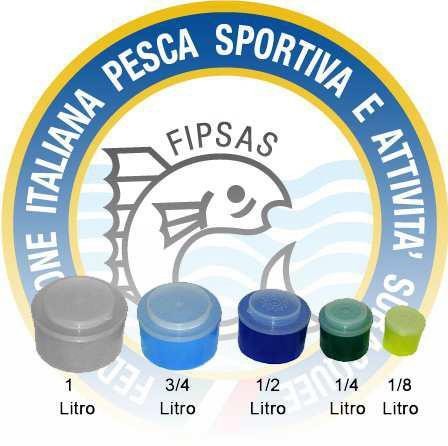 CONTENITORI DI MISURA UFFICIALE sono da considerarsi i secchi graduati ed isoli contenitori denominati “MATRIOSKE” – nelle misure 2 litri, 1,5 litri, 1,0 litro, 3/4d i litro, 1/2 litro, 1/4 di litro e 1/8 di litro.SPETTATORI – Le manifestazioni relative a questa disciplina si svolgeranno con presenza di pubblico; le società organizzatrici vigileranno affinchè non si verifichino pericolosi assembramenti di persone in rispetto delle distanze di sicurezza. Il concorrente, se richiesto, dovrà autocertificare di non essere positivo al COVID-19.PREMIAZIONIDI GIORNATA PER SETTOREI primi 3 di ogni prova direttamente sul campo gara.1° Classificato: rimborso chilometrico per un massimo di Euro 40,00; 2° Classificato: rimborso chilometrico per un massimo di Euro 25,00; 3° Classificato: rimborso chilometrico per un massimo di Euro 20,00.CLASSIFICHE – Le prime 11 squadre di ogni girone accederanno ai PLAY OFF, le restanti disputeranno I PLAY OUTPREMIAZIONI FINALIVerranno premiate le prime 8 Squadre classificate dei Play Off e Play Out con rimborsi chilometrici il cui valore sarà comunicato in seguito.UFFICIALI DI GARA1a prova – 26  luglio 2020 – Tevere Umbertide – PG - GIRONE  ASOCIETA’ ORGANIZZATRICEA.S.D. PC UMBERTIDE ref. Antognoloni Sandro  sandroantognoloni1954@gmail.comIBAN   IT 07 W 0200 8387 4300 0401 4015 37     GDG: Sandro Antognoloni1a prova – 26 luglio 2020 – Lago di Corbara TR – GIRONE BSOCIETA’ ORGANIZZATRICEA.S.D. PROFISH   Ref. Luca Dionisi profishritrovo@gmail.comIBAN IT 612 U 07058 84300 00000 507564  - ASD Profish il RitrovoGDG: Valter Chiari2a prova – 13 settembre 2020 – Lago di Corbara - TR – GIRONE ASOCIETA’ ORGANIZZATRICEASD LENZA ORVIETANA Ref. info@lenzaorvietana.itIBAN  IT 77 Y 06220 144060 0000 1100 800GDG: Michele Moscati 2a prova – 13 settembre 2020 – Fiume Tevere Umbertide -PG – GIRONE BSOCIETA’ ORGANIZZATRICEPC CANNARA GUALDESE ref. Brunelli Cristiano        cannaragualdese@libero.itIBAN   IT 66 G 0344 03832 000000000 1203GDG: Sandro Antognoloni1a prova finale – 27 settembre 2020 – Lago di Corbara – TR – PLAY OFF   SOCIETA’ ORGANIZZATRICEA.S.D. PROFISH   Ref. Luca Dionisi profishritrovo@gmail.comIBAN IT 612 U 07058 84300 00000 507564  - ASD Profish il RitrovoGDG: Michele Moscati1a prova finale – 27 settembre 2020 – Fiume Tevere Umbertide – PG – PLAY OUTSOCIETA’ ORGANIZZATRICEASD QUINTANA SAN MARCO ref. Paolo Grasselli        p.grasselli@hotmail.itIBAN   IT 64 A 01030 03005 0000 6311 1406GDG: Sandro Antognoloni2a prova finale – 18 ottobre 2020 – Fiume Tevere Umbertide – PLAY OFFSOCIETA’ ORGANIZZATRICEASD P.C. A.R.C.S.   ref. Stefano Ceccomori        stefanoceccomori@virgilio.itIBAN   IT 80 S 01030 03073  000000 529076GDG: Sandro Antognoloni2a prova finale – 18 ottobre 2020 – Lago di Corbara – TR – PLAY OUTSOCIETA’ ORGANIZZATRICEASD LENZA ORVIETANA Ref. info@lenzaorvietana.itIBAN  IT 77 Y 06220 144060 0000 1100 800GDG: Valter Chiari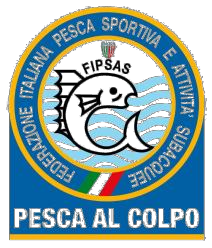 FEDERAZIONE ITALIANA PESCA SPORTIVA E ATTIVITÀ SUBACQUEE COMITATO REGIONALE UMBRIACOPPA UMBRA DI PESCA AL COLPO 2020 MODULO DI ISCRIZIONE ALLA GARA DEL:                         GIRONE:(da inviare per email della Società Organizzatrice)La Società  	con sede in 	Prov. 	Tel.  	@mail …………………………………………………………………………Codice Iban                                                                       Banca   Sq. A - 1) 	T.Fed. 	T.Atl 	 	T.Fed. 	T.Atl 	 	T.Fed. 	T.Atl 	 	T.Fed. 	T.Atl 	Sq. B - 1) 	T.Fed. 	T.Atl 	 	T.Fed. 	T.Atl 	 	T.Fed. 	T.Atl 	 	T.Fed. 	T.Atl 	Sq. C - 1) 	T.Fed. 	T.Atl 	 	T.Fed. 	T.Atl 	 	T.Fed. 	T.Atl 	 	T.Fed. 	T.Atl 	La Società dichiara, in nome proprio e dei componenti le Squadre di accettare le norme della Circolare Normativa, nonché quelle del Regolamento di gara sollevando da ogni qualsiasi responsabilità inerente alla partecipazione alla competizione la F.I.P.S.A.S., il Comitato di Settore, gli Ufficiali di Gara e gli Organizzatori tutti della gara stessa.Il Presidente della SocietàGIRONE A  P.C. BASTIA 						SQ. C  P.C. BASTIA						SQ. D LENZA ORVIETANA					SQ. A LENZA ORVIETANA					SQ. B ASD AQUESIO						SQ. A ASD PS UMBERTIDE				SQ. A ASD PS UMBERTIDE				SQ. D ASD PS UMBERTIDE				SQ. E ASD QUINTANA					SQ. A   10.  ASD PC A.R.C.S.					SQ. A   11.  ASD PC A.R.C.S.					SQ. C   12.  ASD CORMARANO					SQ. A   13.  ASD CORMORANO					SQ. C   14.  ASD CORMORANO					SQ. D   15.  ASD BLUE RIVER					SQ. B   16.  ASD BLUE RIVER					SQ. E   17.  ASD DUCATO PESCA				SQ. B   18.  APS GUBBIO – L. EUGUBINA			SQ. B   19.  ASD P.C. FOLIGNO					SQ. A   20.  ASD P.C. FOLIGNO					SQ. D   21.  A.P.S. FRATTA					SQ. A   22.  ASD P.C. CANNARA GUALDESE		SQ. AGIRONE BP.C. BASTIA 						SQ. AP.C. BASTIA						SQ. BLENZA ORVIETANA				SQ. CLENZA ORVIETANA				SQ. DASD PROFISH					SQ. AASD PS UMBERTIDE				SQ. BASD PS UMBERTIDE				SQ. CASD PC A.R.C.S.					SQ. BASD QUINTANA					SQ. B   10. ASD CORMORANO					SQ. B   11. ASD CORMORANO					SQ. E   12. ASD CORMORANO					SQ. F   13. ASD BLUE RIVER					SQ. A   14. ASD BLUE RIVER					SQ. C   15. ASD BLUE RIVER					SQ. D   16. ASD DUCATO PESCA				SQ. A     17.  APS GUBBIO – L. EUGUBINA			SQ. A     18. ASD AQUAFANS TEAM				SQ. A      	      19.  ASD P.C. FOLIGNO					SQ. B   20.  ASD P.C. FOLIGNO					SQ. C   21.  ASD C.L.T.						SQ. A   22.  ASD VALFABBRICA				SQ. A			